 	South Hills Area Service Committee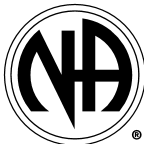 	Of Narcotics AnonymousPO Box 79029Pittsburgh, PA 15216Minutes of December, 2013Meeting opened at 3:00 pm with the Serenity Prayer.  The 12/12/12 were read.New GSRs:   Tina Tues Noon With Vigilance, John Tues Food For Thought, Curtis Gimmie Shelter, Sonny Gimmie more Shelter, Andy Dormont, Chelsey Uncommon, Monica Pioneer, WELCOME!!Anniversaries: Geno 2yrs, Crystal 9months, Ben 1yr, Michelle 1yr Ann Marie 2yrs Chrissy 1yr ~CONGRATULATIONS!~Roll Call of Trusted Servants:Chair- present		Vice- Chair - VACANT
Treasurer- VACANT			Secretary- PRESENT
Vice- Secretary- present		RCM- present
RCM- Alternate- present			Area Board Rep.- vacant
Convention Liaison - VACANT			H&I Chair- PRESENT
Spiritual Retreat Chair- presentRoll Call of Groups with Reports:BACK TO BASICS  -  -  Present
BEGINNERS GROUP  -  
BETTER CHANGE  -  -  Present
BREAKFAST CLUB -   closed
BRING IT ON HOME  - -  Present
BY THE BOOK-. 65.00-  PresentDO IT NOW GROUP - 
DORMONT GROUP - -  Present
EMOTIONAL RESCUE  - 
EXPERIENCE THE CHANGE  -  -  Present
FEELS LIKE FAMILY -  Present
FOOD FOR THOUGHT  - -  Present
FREEDOM FROM THE BLVD -  Present                                                             FRIDAY NIGHT LIGHTS -  
GET TO STEPPIN’ -  GETTIN' BETTER EVERY DAY -  20.00-  Present
GIMME SHELTER  --  Present
GIMME MORE SHELTER  - -  Present
GIVE YOURSELF A CHANCE - 
GREENTREE GROUP -  120.00-  Present
HIGH NOON  -  -  Present
JEFFERSON GROUP -  198.68-  Present
LIE IS DEAD – -  PresentLIFE AFTER DEATH -. 45.00-  PresentMEETING IN THE PARK- seasonal
MIRACLES HAPPEN - 
MONDAY NIGHT FINLEYVILLE GROUP -  Present 15.00MONDAY NOON  -  
MORNING GLORY GROUP -  -  Present 100.00
MOUNT LEBANON GROUP – 
 HAPPY HOUR  -  
NEXT STEP  -  
PASSWORD IS RECOVERY – -  Present 41.00
PIONEER GROUP – -  Present 350.00
RECOVERY ON THE MOUNT - -  PresentRECOVERY SUNDAY- -  Present 200.00
RESTORED TO SANITY - 
SANCUTUARY - 
SATURDAY MORNING CARTOON ALT.  – 125.00
SEE THE LIGHT  - 
THURSDAY NOON  -  
TUESDAY NOON WITH VIGILANCE --  Present
UNCOMMON MEETING  -  -  Present
UNDER ONE ROOF - -  Present
UNITY IN CARRICK - . 
UPPER ST. CLAIR GROUP -                                                                                                                    USC REC CENTER GROUP-  
WINNERS NEVER QUIT-   Nov 2013 minutes accepted.ELECTIONS:AREA ENDORSEMENT:Hospitals and Institutions Report:  verbal, accepted.Convention Liaison Report:  .POSITION REMAINS VACANT
ABR Report:  vacantRCM Report:   vacantSpiritual Retreat Report:  Verbal accepted.Executive Committee Report:  Multiple vacancies. Guideline update in progress.Treasurer Report:   verbal provided, written provided at next ASCOld Business:  New Business:   none Next meeting Feb 2, 2014